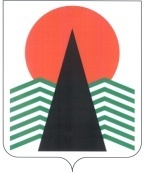  Администрация Нефтеюганского районаМуниципальная комиссияпо делам несовершеннолетних и защите их правПОСТАНОВЛЕНИЕ №91 26 декабря 2019 года, 11 – 00 ч. г. Нефтеюганск, 3 мкрн., д. 21, каб. 430зал совещаний администрации Нефтеюганского района,(сведения об участниках заседания указаны в протоколе № 66 заседания  муниципальной комиссии) О принимаемых мерах по обеспечению пожарной безопасности несовершеннолетних, в том числе проводимых профилактических мероприятиях в многодетных семьях, а также семьях, находящихся в социально опасном положении	 Во исполнения письма Главного Управления Министерства РФ по делам гражданской обороны, чрезвычайным ситуациям и ликвидации последствий стихийных бедствий по ХМАО-Югре (№10379-2-2-3 от 28.11.2019, заслушав и обсудив информацию  органов и учреждений системы профилактики, муниципальная комиссия  по делам несовершеннолетних и защите их прав Нефтеюганского района  у с т а н о в и л а:	В целях соблюдения требований закона от 21.12.1994 № 69-ФЗ «О пожарной безопасности», в образовательных организациях Нефтеюганского района организованы следующие мероприятия: 	- разработаны локальные нормативные документы по вопросам пожарной безопасности, инструкции, программы обучения сотрудников; 	-  установлены и находятся в исправном состоянии системы противопожарной защиты (системы автоматической пожарной сигнализации, оповещения и управления эвакуацией людей, внутреннего противопожарного водопровода, дымоудаления); 	- осуществляется проверка работоспособности систем и установок противопожарной защиты обслуживающей организацией в соответствии с договором,  по итогам проверки работоспособности пожарной сигнализации оформляет соответствующий акт.	- все образовательные организации обеспечены первичными средствами пожаротушения;	- во всех образовательных организациях имеются планы эвакуации, утвержденные отделом Госпожнадзора; 	- пути эвакуации соответствуют требованиям противопожарной безопасности (наличие на путях эвакуации знаков пожарной безопасности, отсутствие размещения на путях эвакуации мебели и других посторонних предметов, наличие запоров, обеспечивающих возможность их свободного открывания изнутри без ключа).	В рамках муниципальной программы Нефтеюганского района «Образование 21 века на 2019-2024 годы и на период до 2030 года» на обеспечение требований пожарной безопасности в образовательных организациях в 2019 г. направлено 4 894, 255 тыс. руб. (в 2018 г. – 2 078,116 тыс. руб.). Финансовые средства были направлены на замену резервных источников питания автоматической пожарной сигнализации и системы оповещения людей о пожаре, на модернизацию системы пожарной сигнализации, замену охранно-пожарной сигнализации (ОПС) в 4-х образовательных учреждениях, замену противопожарных дверей.	С 15 по 30 ноября 2019 г. состоялся муниципальный этап смотра-конкурса на лучшее противопожарное состояние среди организаций общего образования Нефтеюганского района. 7 образовательных организаций приняли участие в конкурсе и предоставили материалы, подтверждающие соблюдение требований пожарной безопасности, установленные законодательством. Конкурсные материалы победителей муниципального этапа (НРМОБУ «Каркатеевская СОШ» и НРМБДУ «Детский сад «Жемчужинка» пгт.Пойковский) направлены в Главное управление МЧС ХМАО-Югры для участия в региональном этапе.	В образовательных организациях проводятся противопожарные инструктажи со всеми работниками образовательных организаций в соответствии с установленными требованиями к их проведению, ведутся журналы регистрации противопожарных инструктажей. 	В 23 образовательных организациях Нефтеюганского района имеются добровольные пожарные дружины, зарегистрированные в реестре общественных объединений пожарной охраны. Члены дружины – добровольные пожарные осуществляют контроль за соблюдением общих требований пожарной безопасности и   участвуют в проведении противопожарной пропаганды.	С целью предупреждения чрезвычайных происшествий с несовершеннолетними и профилактики правонарушений в образовательных учреждениях Нефтеюганского района на постоянной основе организована профилактическая работа с обучающимися и родителями по мерам пожарной безопасности, ведется разъяснительная работа о последствиях совершения поджогов.	С обучающимися образовательных учреждений организовано:- проведение инструктажей, тренировочных эвакуаций, способствующих отработке действий при возникновении пожара;-  проведение специализированных уроков по пожарной тематике;-  показ видеоматериалов о мерах пожарной безопасности;-  экскурсии в пожарную часть, встречи с представителями МЧС;-  конкурсы рисунков, - чтение художественной литературы, игры (дидактические, сюжетно-ролевые, спортивные) на    противопожарную тематику, просмотр мультфильмов для дошкольников.	С целью обучения учащихся мерам пожарной безопасности, профориентации, пропаганды пожарно-технических знаний, направленных на предупреждение пожаров и умение действовать при пожаре, в МОБУ «СОШ №4» пгт. Пойковский, НРМОБУ «Сингапайская СОШ», НРМОБУ «Сентябрьская СОШ», НРМОБУ «Обь-Юганская СОШ», НРМОБУ «Усть-Юганская СОШ», Лемпинская СОШ», организована деятельность дружин юных пожарных (ДЮП) с охватом 58 человек. В МОБУ «СОШ №1» пгт.Пойковский, НРМОБУ «Салымская СОШ №2» обучение учащихся мерам пожарной безопасности осуществляется в рамках деятельности кружка «Остров безопасности (юный спасатель)», секции «Юный пожарный» с охватом 55 человек.	С 29 октября по 16 ноября 2019 г. состоялся творческий конкурс рисунков среди обучающихся образовательных организаций Нефтеюганского района «Я – ребенок. У меня есть права и обязанности!». В номинации «Моя безопасность» было представлено 40 конкурсных работ учащихся 1-11 классов, в том числе рисунки по противопожарной тематике, 10 работ поступило от несовершеннолетних из многодетных семей. 	Профилактическими мероприятиями охвачены 7357 учащихся и воспитанников (100%), в том числе 1689 детей из многодетных семей, 90 детей из малоимущих семей, 112 детей-сирот и оставшихся без попечения родителей. В числе детей, охваченных профилактическими мероприятиями – 12 несовершеннолетних, состоящих на профилактическом учете.	Мероприятия по пожарной безопасности осуществляются в тесном взаимодействии со специалистами филиала БУ «Центроспас-Югория», ОНД по г.Пыть-Ях, г. Нефтеюганску и Нефтеюганскому району.	В целях профилактики гибели детей на пожарах, а также обеспечения соблюдения требований пожарной безопасности в апреле и в сентябре 2019 г. было организовано распространение памяток среди родителей обучающихся (раздача памяток, опубликование памяток в родительских группах Viber, WhatsApp). По результатам информирования родителей в отдел надзорной деятельности и профилактической работы по г. Пыть-Ях, г. Нефтеюганску и Нефтеюганскому району были предоставлены заполненные родителями квитки в количестве 3840 шт. Информированием по вопросам соблюдения требований пожарной безопасности при эксплуатации электросетей и электротехнической продукции, печей, газового оборудования и других отопительных приборов охвачено 4957 родителей в 277 родительских группах (Viber, WhatsApp), в том числе 675  многодетных семей, 15 семей, состоящих на профилактическом учете.  Родительские собрания по вопросу безопасности детей, ответственности родителей за жизнь и здоровье детей проводятся ежеквартально, охват 4987 родителей.	На информационных стендах и на официальных сайтах образовательных организаций размещены материалы наглядной агитации для детей и родителей, которые актуализируются в соответствием с сезонностью.  В 2019 году на официальном сайте Департаментом образования и молодежной политики Нефтеюганского района размещены 6 информаций о мерах пожарной безопасности,  2 –в группе ВК «Мы – молодежь Нефтеюганского района».	В целях обеспечения пожарной безопасности в период подготовки и проведения мероприятий с массовым пребыванием людей в учреждениях культуры, подведомственных Департаменту культуры и спорта на сегодняшний день:- здания и помещения учреждений, задействованных в проведении мероприятий, оборудованы средствами автоматической охранно-пожарной сигнализации, которые находятся в исправном состоянии;- в учреждениях действуют инструкции по обеспечению комплексной безопасности учреждения, при возникновении чрезвычайной ситуации, о также разработаны планы действий, и комплексы дополнительных мер по недопущению возникновения террористических и чрезвычайных ситуаций;- увеличено число обходов территории охраняемого объекта, маршруты обхода постоянно меняются;- пожарные (запасные) эвакуационные выходы свободны, пути эвакуации расчищены и не загромождаются.- проведена профилактическая работа среди населения, по соблюдению требований пожарной безопасности при использовании пиротехнических изделий, по распространению памяток «О мерах пожарной безопасности» охват – более 300 человек, на базе Учреждений организовано 26 показов видеороликов («О мерах пожарной безопасности в быту», «О мерах пожарной безопасности при применении бытовых пиротехнических изделий»).	Дополнительно проведены следующие мероприятия:	1. Департаментом культуры и спорта разработан и утвержден приказ «О мерах по обеспечению комплексной безопасности (пожарной, антитеррористической, эффективной работы водопроводных, канализационных сетей, отопления, вентиляции, бесперебойного энергоснабжения объектов) в период подготовки и проведения новогодних мероприятий, посвященных Новому году, Рождеству Христову и Крещению Господню» от 28.11.2019 № 111.	2. проведены дополнительные инструктажи с участниками мероприятий об усилении мер безопасности, повышении бдительности персонала, а также информировании в часы работы через трансляционную сеть посетителей об их действиях при возникновении чрезвычайной ситуации, о местах расположения эвакуационных выходов и дополнительные инструктажи с должностными лицами, ответственными за обеспечение пожарной безопасности. Всего проведено 28 инструктажей с охватом 171 человек.	3. Во всех учреждениях культуры проведены внеплановые тренировки по эвакуации людей при угрозе и возникновении пожара (14 тренировок)	4. Обслуживающими организациями проведены комиссионные проверки водопроводных, канализационных сетей, отопления, бесперебойного энергоснабжения.	В целях обеспечения пожарной безопасности в период подготовки и проведения мероприятий с массовым пребыванием людей в учреждениях спорта, подведомственных Департаменту культуры и спорта на сегодняшний день:	- Департаментом культуры и спорта разработан и утвержден приказ «О мерах по обеспечению комплексной безопасности (пожарной, антитеррористической, эффективной работы водопроводных, канализационных сетей, отопления, вентиляции, бесперебойного энергоснабжения объектов) в период подготовки и проведения новогодних мероприятий, посвященных Новому году, Рождеству Христову и Крещению Господню» от 28.11.2019. 	- Во всех спортивных сооружениях ФСО «Атлант» и ДЮСШ «Нептун» ведется журнал инструктажа по мерам пожарной безопасности. 	- Разработаны должностные инструкции и инструкции о порядке действий в случае возникновения пожара, правила пожарной безопасности, правила пользования огнетушителем, схемы эвакуации в случае возникновения пожара, световые указательные знаки. 	- Проведены практические занятия по отработке плана эвакуации в случае возникновения пожара.	- Проведена проверка работоспособности пожарной сигнализации, системы оповещения и управления эвакуацией при пожаре, прибора «Стрелец» ДЮСШ «Нептун», а также на девяти объектах ФСО «Атлант».	- Проведены внеплановые инструктажи о мерах пожарной безопасности с работниками учреждения и работниками охранного подразделения (ЧОП).	- Произведена проверка наличия первичных средств пожаротушения (огнетушители, пожарных гидрантов, пожарных рукавов), а также исправности электропроводки. 	- На объектах спорта проведены внеплановые тренировки по эвакуации людей при угрозе и возникновении пожара и других чрезвычайных ситуаций (12 тренировок).	- Легковоспламеняющиеся и горючие жидкости в учреждениях спорта не хранятся.	- Курение на спортивных объектах запрещено.	- Подъездные пути к объектам спорта, свободны. Пути эвакуации находятся в надлежащем состоянии, не загромождены.	- Списки телефонов вызова экстренных служб и руководящего состава вывешены на видных местах.	- В учреждениях культуры и спорта проведена профилактическая работа среди населения, по соблюдению требований пожарной безопасности при использовании пиротехнических изделий, по распространению памяток «О мерах пожарной безопасности» охват – более 300 человек, на базе Учреждений организовано 26 показов видеороликов («О мерах пожарной безопасности в быту», «О мерах пожарной безопасности при применении бытовых пиротехнических изделий»).	- Также тренерско – преподавательским составом проведено 10 профилактических бесед с воспитанниками секций с охватом 244 человека.	С целью профилактики пожаров и их последствий, недопущения гибели и травмирования людей при пожарах, филиалом казенного учреждения Ханты- Мансийского автономного округа – Югры «Центроспас-Югория» по Нефтеюганскому району в период с 01.01.2019  по 25.12.2019 проведена следующая профилактическая работа:	-	проведено 25 профилактических рейдов по местам проживания многодетных семей и семей с несовершеннолетними детьми, находящимися в социально опасном положении и оказавшимся в трудной жизненной ситуации;	-	в ходе проведения рейдов охвачено 192 семьи, проинструктировано 334 родителя, проинформировано 596 детей;	-	распространено наглядной агитации в количестве 454 штуки.	Совместно с представителями полиции, администрации муниципальных образовании, проведены 8 рейдов по местам проживания граждан, ведущих антисоциальный образ жизни с проведением противопожарного инструктажа о мерах пожарной безопасности, охвачено 32 семьи, 90 человек, распространено 77 памяток.	С образовательными учреждениями района налажено тесное сотрудничество. Инженерно-инструкторским составом подразделений в учреждениях образования проводятся занятия с детьми, открытые уроки. За текущий год проведено 37 открытых уроков, с общим охватом 855 детей, в том числе: проведено 73 различных конкурсов и соревнований с детьми школьного и дошкольного возраста, 94 экскурсии в пожарную часть с показом пожарной и аварийно-спасательной техники, оборудования, инструментов, средств спасения и имущества. 	   Во исполнение статьи 2 Федерального закона от 24.06.1999 №120-ФЗ «Об основах системы профилактики безнадзорности и правонарушений несовершеннолетних» в целях повышения эффективности работы, муниципальная комиссия по делам несовершеннолетних и защите их прав  Нефтеюганского района п о с т а н о в и л а:	1. Информацию о принимаемых мерах по обеспечению пожарной безопасности несовершеннолетних, в том числе проводимых профилактических мероприятиях в многодетных семьях, а также семьях, находящихся в социально опасном положении принять к сведению.Срок: 26 декабря 2019 года.	2.  Утвердить график  рейдовых мероприятий по местам проживания семей, находящихся в социально опасном положении, многодетным семьям в период новогодних и рождественских праздников  с 03.01.2020 по 17.01.2020 (приложение).	В рамках рейдов обеспечить проведение разъяснительной работы о мерах пожарной безопасности в быту, недопустимости оставления малолетних детей без присмотра, порядке действий в случае возникновения пожара. 	Срок:  26 декабря 2019 года. 	3. Департаменту образования и молодежной политики (Н.В.Котова), отделу по опеке и попечительству (В.В. Лобанкова), отделу по делам несовершеннолетних, защите их прав (В.В.Малтакова), бюджетному учреждению Ханты – Мансийского автономного округа – Югры «Нефтеюганский районный комплексный центр социального обслуживания населения» (Е.М.Елизарьева), Отделу Министерства внутренних дел России по Нефтеюганскому району (А.Ф. Осипов)  обеспечить участие специалистов в рейдовых мероприятиях в соответствии с графиком, утвержденным пунктом 2 данного постановления.	Срок:  26 декабря 2019 года. 	4. Рекомендовать филиалу казенного учреждения «Центроспас-Югория» по Нефтеюганскому району (И.Н. Онискевич) обеспечить участие специалистов в рейдовых мероприятиях в соответствии с графиком, утвержденным п. 2 данного постановления.	Срок:  с 03 по 17 января 2020 года. 	5. Департаменту образования и молодежной политики (Н.В.Котова), департаменту культуры и спорта (А.Ю.Андреевский) организовать проведение в подведомственных учреждениях разъяснительной работы с несовершеннолетними и их родителями по предупреждению гибели и травматизма детей на пожарах.	Срок: до 01 марта 2020 года.	6. Бюджетному учреждению Ханты – Мансийского автономного округа – Югры «Нефтеюганский районный комплексный центр социального обслуживания населения» (Е.М.Елизарьева) направить информацию о количестве проведенных рейдов  по местам проживания многодетных семей в соответствии с графиком, утвержденным пунктом 2 данного постановления. 	Срок: 17 января 2020 года.	7. Контроль за исполнением постановления возложить на заместителя председателя муниципальной комиссии по делам несовершеннолетних и защите их прав Нефтеюганского района.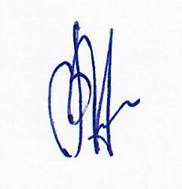 Председательствующий                                      В.Г.МихалевПриложение к постановлению МКДН и ЗП Нефтеюганского района от 26.12.2019 № 91ГРАФИК рейдовых мероприятий по посещению семей и несовершеннолетних, находящихся в социально опасном положении, в период празднования новогодних и рождественских праздников №Поселение/категория семейДата рейдаСтруктуры, принимающие участие в рейдовых мероприятиях1гп. Пойковский/семьи СОП, многодетные семьи03.01.20201. МКДН и ЗП – Гареева Мария Николаевна – секретарь комиссии отдела по делам несовершеннолетних, защите их прав (ответственный за организацию рейда) 89125161037,2. опека – Ильченко Елена Владимировна, главный специалист (т.89129056062,89324231362)3. ОМВД – инспектор ПДН Лукьянова Надежда Александровна 892277271784. НРКЦСОН – Сидорова Оксана Ивановна, тел. 891208894875. ОУ:- МОБУ «СОШ №1» пгт.Пойковский,  Галуха Ирина Ивановна, социальный педагог,  89324372353.- НРМОБУ «ПСОШ №2», Востроколенко Ирина Валерьевна, заместитель директора, 89825182015 - МОБУ «СОШ №4» пгт.Пойковский, Гатаулина Юлия Юрьевна, социальный педагог, 898255859016. ФКУ "Центроспас-Югория" по Нефтеюганскому району Заместитель начальника ПЧ (пгт Пойков-ский) Ляпустин Александр Сергеевич 891281229992сп. Сингапай, Чеускино / семьи СОП, многодетные семьи03.01.20201. МКДН и ЗП – Шалупня Наталия Александровна – заместитель начальника отдела по делам несовершеннолетних, защите их прав (ответственный за организацию рейда) 89125185570, 2. опека – Татарова Валентина Владимировна, главный специалист (т.89224479449)3. ОМВД инспектор ПДН капитан полиции Мочалова Н.Е. 890285954704. НРКЦСОН – Дутка Любовь Сулеймановна, тел. 89505081668.5. ОУ- НРМОБУ «Сингапайская СОШ», Фоменко Лилия Викторовна, социальный педагог, 89828874701НРМОБУ «Чеускинская СОШ»,  - Артюшенко Татьяна Александровна, социальный педагог, 89044844310;- Дьяконова Елена Валентиновна, заместитель директора, 89120867367.6. ФКУ "Центроспас-Югория"  по Нефтеюганскому району начальник ПК Сингапай  Кошаков Денис Сергеевич, 89227809390    ФКУ "Центроспас Югория" по Нефтеюганскому району начальник ПК Чеускино  Седиров Руслан Аликеримович  89224308433;    898250230673сп.  Юганская Обь/\семьи СОП, многодетные семьи04.01.20191. МКДН и ЗП – Залозных Елена Валериевна – ответственный секретарь комиссии отдела  по делам несовершеннолетних, защите их прав (ответственный за организацию рейда) 89821468879, 2. опека- Богданова Юлия Анатольевна, главный специалист (т.89222939149)3. ОМВД – УУП лейтенант полиции Саветкин С.В. 89993700623,4. НРКЦСОН – Гарбуз Юлия Николаевна, тел. 89226585879 5. ОУ-НРМОБУ «Обь-Юганская СОШ», Бардакова Светлана Алексеевна, социальный педагог, 895051746186. ФКУ "Центроспас-Югория" по Нефтеюганскому району  Зам. начальника ПЧ (посёлок Юганская Обь) Кульжанов Малик Куспанович 89226598889 3сп. Каркатеевы/семьи СОП, многодетные семьи04.01.2019ОМВД – УУП капитан полиции Мусин Ф.Ш. 89993700614НРКЦСОН – Василенко Галина Владимировна, тел.89224268784ОУ:- НРМОБУ «Каркатеевская СОШ», Измайлова Елена Александровна, социальный педагог, 893242544734сп. Салым/семьи СОП, многодетные семьи04.01.20201. МКДН и ЗП – Койчуева Назира Набиевна – специалист – эксперт отдела по делам несовершеннолетних, защите их прав(ответственный за организацию рейда) 89224081120, 2. ОМВД – инспектор ПДН капитан полиции Пайбатрова И.А.893224780063. НРКЦСОН – Чистохина Ксения Александровна, тел.89821842646.4. ОУ:- НРМОБУ «Салымская СОШ №1», Филиппова Екатерина Ивановна, социальный педагог, 89322497684- НРМОБУ «Салымская СОШ №2», Шендря Ксения Евгеньевна – социальный педагог, 892936115485. ФКУ "Центроспас Югория" по Нефтеюганскому району  Заместитель начальника ПЧ Салым  Степанов Сергей Айблатович   892225254895сп. Куть-Ях/семьи СОП, многодетные семьи06.01.20201. МКДН и ЗП – Куличкина Наталия Олеговна – главный специалист отдела по делам несовершеннолетних, защите их прав (ответственный за организацию рейда) 89825588818, 2. опека- Малышева Людмила Александровна, главный специалист (т.89224107948)3. ОМВД – инспектор ПДН капитан полиции Пайбатрова И.А.893224780064. НРКЦСОН – Филатова Анна Александровна, тел. 89821960336.5. ОУ:- НРМОБУ «Куть – Яхская СОШ», Бабушкина Елена Владимировна – директор, 892240281716. ФКУ "Центроспас-Югория" по Нефтеюганскому району Начальник ПК (п.Куть-Ях) Лебедева Елена Николаевна 892277047176Поселения Нефтеюганского района/многодетные семьи 09.01.2019-17.01.2019НРКЦСОН(ответственный за организацию рейда)Центроспас-Югория